ประกาศองค์การบริหารส่วนตำบลประจันตคามเรื่อง รายงานรายรับรายจ่ายเงินประจำปีงบประมาณ พ.ศ. 2563*****************************		ตามที่กระทรวงมหาดไทยว่าด้วยวิธีงบประมาณขององค์กรปกครองส่วนท้องถิ่น พ.ศ.2543และที่แก้ไขเพิ่มเติม ข้อ 40  กำหนดว่า เมื่อสิ้นปีงบประมาณให้องค์กรปกครองส่วนท้องถิ่น ประกาศรายงานการรับจ่ายเงินประจำปีที่สิ้นสุดนั้น  ทั้งงบประมารายจ่ายและเงินนอกงบประมาณไว้โดยเปิดเผย ณสำนักองค์กรปกครองส่วนท้องถิ่น เพื่อให้ประชาชนทราบ ภายในกำหนด 30 วันนั้น                   องค์การบริหารส่วนตำบลประจันตคาม จึงได้ทำประกาศ รายงานการรับจ่ายเงินประจำปีงบประมาณ พ.ศ.2563 (1 ตุลาคม2562  - 30  กันยายน 2563  ) เพื่อให้ประชาชนทราบตามเอกสาร   ดังนี้  ตามเอกสารที่แนบ                 จึงประกาศให้ทราบโดยทั่วกัน                                ประกาศ  ณ   วันที่   29   เดือนตุลาคม      พ.ศ. 2563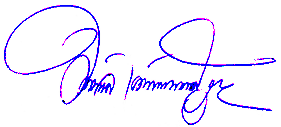                (นายนัฐพล   เดชสุภา)             นายกองค์การบริหารส่วนตำบลประจันตคาม